Anexa  Nr.13. Fisa Verificare in Teren, din data de …………………………..Persoana insotitoare in teren din partea Beneficiarului :Nume ………………………………………………………………Prenume ………………………………………..……………..Functia ……………………………………………………………Semnatura………………………………………………………ConcluziiCele observate în cursul verificării pe teren corespund cu Cererea de finanţare şi documentele justificative?Da  		NUObservaţii GALMMV  Se vor prezenta toate elementele relevante pentru stabilirea unui rezultat corect din verificarea pe teren, se poate completa pe o pagina anexata daca e cazul. ………………………………………………………………………………………………………………………………………………………………………………………………………………………………………………………………………………………………………………………………………………………………………………………………Asociaţia “Grupul de Acţiune Locală Maramureş Vest “ –GALMMV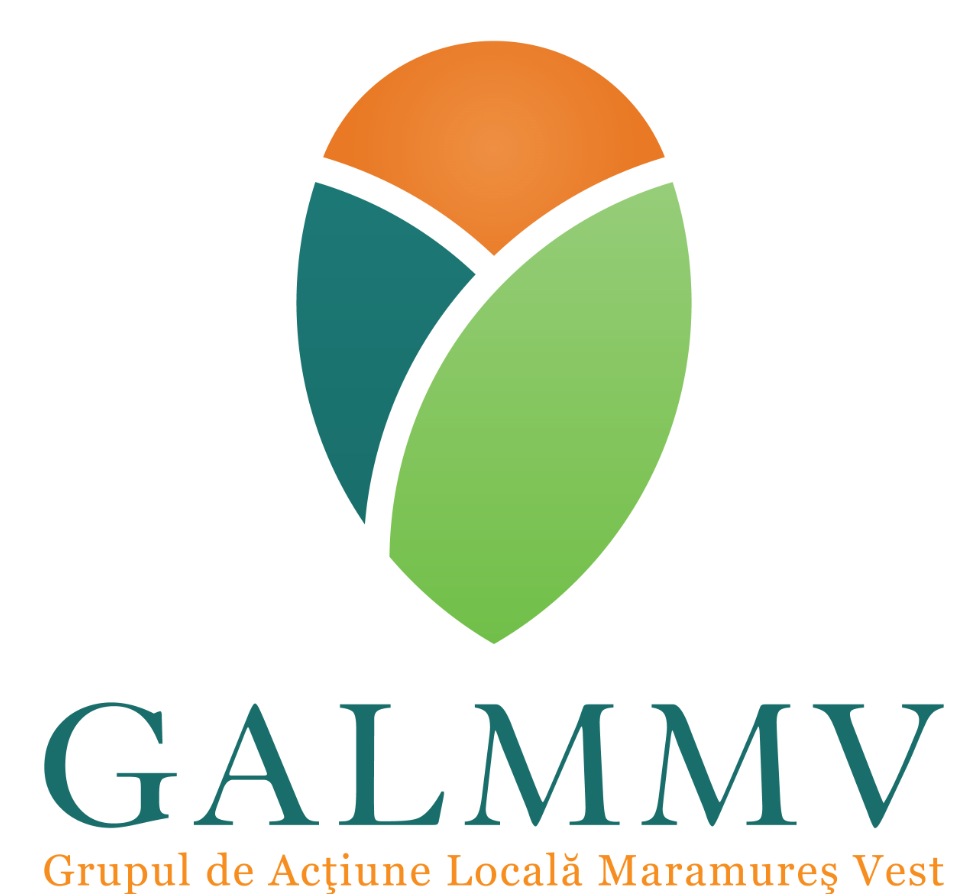 PNDR Sub-măsura 19.2 - ”Sprijin pentru implementarea acțiunilor în cadrul strategiei dedezvoltare locală!”  Masura M5/6A Înființarea de activități neagricole startup, GALMMV E3.8.L. Anexa nr. 13 Fisa Verificare in TerenDate solicitateDate de completat de catre GALMMVDenumire solicitant cf. Documente Infiintare/juridice:Titlu proiectData înregistrării proiectului la GAL: Data depunerii proiectului de către GAL la SLIN-OJFIRObiectivul proiectului:Obiectivele proiectului se încadrează în prevederile Reg. (UE) nr.1305/2013 art 19(1) lit.a, iiAmplasare proiect (localitate)  Statut juridic solicitant Date personale reprezentant legalDate personale reprezentant legalNume:PrenumeFuncţie reprezentant legalTel/email contactNr. crt.Obiectul analizei/verificariiExpert GALMMV Rezultatul verificariiRezultatul verificariiRezultatul verificariiRezultatul verificariiRezultatul verificariiRezultatul verificariiNr. crt.Obiectul analizei/verificariiExpert GALMMV Etapa documentaraEtapa documentaraEtapa documentaraPe terenPe terenPe terenNr. crt.Obiectul analizei/verificariiExpert GALMMV DaNu Nu este cazulDaNu Nu este cazul1Solicitantul s-a prezentat la data, locul şi ora programată pentru
începerea verificării?2Solicitantul a participat efectiv la etapa de verificare pe teren a Cererii de finanţare(CF) ?3Solicitantul a asigurat accesul neîngrădit la locul
verificării?4Localizarea/amplasarea  proiectului este conformă cu cea specificată de solicitant în Cererea de finanţare şi în
documentele justificative
anexate Cererii de
finanţare5Datele din Registrul
contabil/declaraţia de impunere al solicitantului
autorizat corespund cu datele înscrise în Dosarul Cererii de finanţare?
Notă: pentru persoanele fizice
se bifează ”nu este cazul”6Condiţiile existente pe teren permit realizarea
activităţilor prevăzute în Planul de afaceri (PA) ?7Descrierile tehnice despre activităţile din cadrul Planului de afaceri (PA) 
corespund realităţii?8Obiectivele  din Planul de Afaceri sunt SMART  9Specificul Locurilor  de Munca sunt adecvate cu profilele  din Standardele Ocupationale Nationale (SO ) ?10Au fost realizate
fotografii document
relevante proiectului
pentru prezentarea
situaţiei existente în
teren?Nume si PrenumeData Semnatura + Stampila (GALMMV)            Verificat Expert 2Intocmit Expert 1